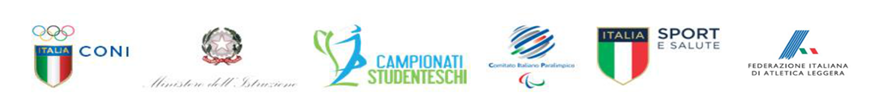 REGOLAMENTO MANIFESTAZIONE PROVINCIALE ATLETICA SU PISTA II GRADOa.s. 2022/2023Luogo di svolgimentoLuogo di svolgimentoCampo comunale di StatteCampo comunale di StatteCampo comunale di StatteCampo comunale di StatteCampo comunale di StatteData Data Mercoledì 5 aprile 2023 - ore 09,00Mercoledì 5 aprile 2023 - ore 09,00Mercoledì 5 aprile 2023 - ore 09,00Mercoledì 5 aprile 2023 - ore 09,00Mercoledì 5 aprile 2023 - ore 09,00Responsabile manifestazioneResponsabile manifestazioneCoordinatrice Provinciale Scienze motorie e sportive Prof.ssa Silvia RIZZO  - Email: silvia.rizzo1@posta.istruzione.itCoordinatrice Provinciale Scienze motorie e sportive Prof.ssa Silvia RIZZO  - Email: silvia.rizzo1@posta.istruzione.itCoordinatrice Provinciale Scienze motorie e sportive Prof.ssa Silvia RIZZO  - Email: silvia.rizzo1@posta.istruzione.itCoordinatrice Provinciale Scienze motorie e sportive Prof.ssa Silvia RIZZO  - Email: silvia.rizzo1@posta.istruzione.itCoordinatrice Provinciale Scienze motorie e sportive Prof.ssa Silvia RIZZO  - Email: silvia.rizzo1@posta.istruzione.itDocenti tecnici referenti: Docenti tecnici referenti: - INFO REGOLAMENTO TECNICO E LOGISTICO  Prof. Antonio CATALANO:  cell.339 3564969      Email: catalanoscuola@libero.it  Prof.ssa   Giovanna BUONPENSIERO: cell. 349 7583855   Email:  giovanna.buonpensiero@gmail.com- SEGRETERIA  Prof.ssa   Rita MELE: cell. 348 5241842  Email:  @gmail.com- INFO REGOLAMENTO TECNICO E LOGISTICO  Prof. Antonio CATALANO:  cell.339 3564969      Email: catalanoscuola@libero.it  Prof.ssa   Giovanna BUONPENSIERO: cell. 349 7583855   Email:  giovanna.buonpensiero@gmail.com- SEGRETERIA  Prof.ssa   Rita MELE: cell. 348 5241842  Email:  @gmail.com- INFO REGOLAMENTO TECNICO E LOGISTICO  Prof. Antonio CATALANO:  cell.339 3564969      Email: catalanoscuola@libero.it  Prof.ssa   Giovanna BUONPENSIERO: cell. 349 7583855   Email:  giovanna.buonpensiero@gmail.com- SEGRETERIA  Prof.ssa   Rita MELE: cell. 348 5241842  Email:  @gmail.com- INFO REGOLAMENTO TECNICO E LOGISTICO  Prof. Antonio CATALANO:  cell.339 3564969      Email: catalanoscuola@libero.it  Prof.ssa   Giovanna BUONPENSIERO: cell. 349 7583855   Email:  giovanna.buonpensiero@gmail.com- SEGRETERIA  Prof.ssa   Rita MELE: cell. 348 5241842  Email:  @gmail.com- INFO REGOLAMENTO TECNICO E LOGISTICO  Prof. Antonio CATALANO:  cell.339 3564969      Email: catalanoscuola@libero.it  Prof.ssa   Giovanna BUONPENSIERO: cell. 349 7583855   Email:  giovanna.buonpensiero@gmail.com- SEGRETERIA  Prof.ssa   Rita MELE: cell. 348 5241842  Email:  @gmail.comDocente referentedisabiliDocente referentedisabiliProf. Giuseppe CASTELLANA: cell. 368 309 7437giuseppe.castellana@liceomoscati.edu.it Prof. Giuseppe CASTELLANA: cell. 368 309 7437giuseppe.castellana@liceomoscati.edu.it Prof. Giuseppe CASTELLANA: cell. 368 309 7437giuseppe.castellana@liceomoscati.edu.it Prof. Giuseppe CASTELLANA: cell. 368 309 7437giuseppe.castellana@liceomoscati.edu.it Prof. Giuseppe CASTELLANA: cell. 368 309 7437giuseppe.castellana@liceomoscati.edu.it Indicazioni per raggiungere il luogo della manifestazioneIndicazioni per raggiungere il luogo della manifestazioneCampo Comunale di Statte, via Arena di VeronaCoordinate: LAT N 40° 34’ 17’’ LONG E 17° 12’ 40’’ https://goo.gl/maps/tvb98PqrwQpL3fCQ9  Campo Comunale di Statte, via Arena di VeronaCoordinate: LAT N 40° 34’ 17’’ LONG E 17° 12’ 40’’ https://goo.gl/maps/tvb98PqrwQpL3fCQ9  Campo Comunale di Statte, via Arena di VeronaCoordinate: LAT N 40° 34’ 17’’ LONG E 17° 12’ 40’’ https://goo.gl/maps/tvb98PqrwQpL3fCQ9  Campo Comunale di Statte, via Arena di VeronaCoordinate: LAT N 40° 34’ 17’’ LONG E 17° 12’ 40’’ https://goo.gl/maps/tvb98PqrwQpL3fCQ9  Campo Comunale di Statte, via Arena di VeronaCoordinate: LAT N 40° 34’ 17’’ LONG E 17° 12’ 40’’ https://goo.gl/maps/tvb98PqrwQpL3fCQ9  PROGRAMMA GAREALLIEVI/EJUNIORES F/MPROGRAMMA GAREALLIEVI/EJUNIORES F/MCORSECORSE100 mt 100hs Allieve (n. 10 ostacoli h cm 0,76 – mt 13/mt 8,00/mt 15,00)100hs Allievi (n. 10 ostacoli h cm 0,84) – mt 13,00/mt 8,50/mt 10,50)100hs Juniores/F. (n. 10 ostacoli h cm 0,76) – mt 13,00/mt 8,50/mt 10,50)110hs Juniores/M. (n. 10 ostacoli h cm 0,91) – mt 13,72/mt 8,50/mt 09,14/14,02)1000 mt100 mt 100hs Allieve (n. 10 ostacoli h cm 0,76 – mt 13/mt 8,00/mt 15,00)100hs Allievi (n. 10 ostacoli h cm 0,84) – mt 13,00/mt 8,50/mt 10,50)100hs Juniores/F. (n. 10 ostacoli h cm 0,76) – mt 13,00/mt 8,50/mt 10,50)110hs Juniores/M. (n. 10 ostacoli h cm 0,91) – mt 13,72/mt 8,50/mt 09,14/14,02)1000 mt100 mt 100hs Allieve (n. 10 ostacoli h cm 0,76 – mt 13/mt 8,00/mt 15,00)100hs Allievi (n. 10 ostacoli h cm 0,84) – mt 13,00/mt 8,50/mt 10,50)100hs Juniores/F. (n. 10 ostacoli h cm 0,76) – mt 13,00/mt 8,50/mt 10,50)110hs Juniores/M. (n. 10 ostacoli h cm 0,91) – mt 13,72/mt 8,50/mt 09,14/14,02)1000 mtPROGRAMMA GAREALLIEVI/EJUNIORES F/MPROGRAMMA GAREALLIEVI/EJUNIORES F/M SALTI SALTILungo - AltoLungo - AltoLungo - AltoPROGRAMMA GAREALLIEVI/EJUNIORES F/MPROGRAMMA GAREALLIEVI/EJUNIORES F/MLANCILANCIPeso (A/e 3 kg – A/i 5 kg)Peso (J/F 4kg – J/M 6kg) Peso (A/e 3 kg – A/i 5 kg)Peso (J/F 4kg – J/M 6kg) Peso (A/e 3 kg – A/i 5 kg)Peso (J/F 4kg – J/M 6kg) PROGRAMMA GAREALLIEVI/EJUNIORES F/MPROGRAMMA GAREALLIEVI/EJUNIORES F/MSTAFFETTA STAFFETTA 4x100  (ogni atleta partecipante alla staffetta utilizzerà un pettorale alfanumerico consegnato dalla segreteria) 4x100  (ogni atleta partecipante alla staffetta utilizzerà un pettorale alfanumerico consegnato dalla segreteria) 4x100  (ogni atleta partecipante alla staffetta utilizzerà un pettorale alfanumerico consegnato dalla segreteria) PROGRAMMA GAREDISABILITA’ALLIEVI/EJUNIORES F/MPROGRAMMA GAREDISABILITA’ALLIEVI/EJUNIORES F/MCORSECORSE100 mt (Tutte le categorie)1000 mt (Solo DIR e C21) 4 x 100 integrata N.B. Consultare la scheda tecnica del Ministero della Pubblica Istruzione e del Merito100 mt (Tutte le categorie)1000 mt (Solo DIR e C21) 4 x 100 integrata N.B. Consultare la scheda tecnica del Ministero della Pubblica Istruzione e del Merito100 mt (Tutte le categorie)1000 mt (Solo DIR e C21) 4 x 100 integrata N.B. Consultare la scheda tecnica del Ministero della Pubblica Istruzione e del MeritoPROGRAMMA GAREDISABILITA’ALLIEVI/EJUNIORES F/MPROGRAMMA GAREDISABILITA’ALLIEVI/EJUNIORES F/M SALTI SALTI- Lungo (tutte le categorie ad esclusione della categoria HFC)N.B. Consultare la scheda tecnica del Ministero della Pubblica Istruzione e del Merito- Lungo (tutte le categorie ad esclusione della categoria HFC)N.B. Consultare la scheda tecnica del Ministero della Pubblica Istruzione e del Merito- Lungo (tutte le categorie ad esclusione della categoria HFC)N.B. Consultare la scheda tecnica del Ministero della Pubblica Istruzione e del MeritoPROGRAMMA GAREDISABILITA’ALLIEVI/EJUNIORES F/MPROGRAMMA GAREDISABILITA’ALLIEVI/EJUNIORES F/MLANCILANCIPeso (Tutte le categorie)N.B. Consultare la scheda tecnica del Ministero della Pubblica Istruzione e del MeritoPeso (Tutte le categorie)N.B. Consultare la scheda tecnica del Ministero della Pubblica Istruzione e del MeritoPeso (Tutte le categorie)N.B. Consultare la scheda tecnica del Ministero della Pubblica Istruzione e del MeritoPunteggi e classifichePunteggi e classifiche➢ Le classifiche per squadre verranno redatte sulla somma di 6 miglior punteggi in 6 singole gare, staffetta compresa (con la possibilità quindi di scartare il punteggio peggiore).➢ A tutti i partecipanti di squadra verrà attribuito il punteggio corrispondente alla classifica individuale di appartenenza come segue: 1 punto al 1°, 2 al 2°, 3 al 3°, fino all’ultimo regolarmente classificato; ai ritirati e agli eventuali squalificati si assegnano tanti punti quanti sono gli ammessi di squadra più uno; agli alunni iscritti presenti sul campo e non partiti si assegnano tanti punti quanti sono gli ammessi di squadra più 2.➢ Risulterà vincitore l’istituto che avrà totalizzato meno punti nella somma dei punteggi previsti. ➢ In caso di parità tra 2 o più squadre verrà classificata la squadra che avrà ottenuto il miglior singolo punteggio in assoluto. In caso di ulteriore parità la squadra con gli alunni/e più giovani. ➢ Le classifiche per squadre verranno redatte sulla somma di 6 miglior punteggi in 6 singole gare, staffetta compresa (con la possibilità quindi di scartare il punteggio peggiore).➢ A tutti i partecipanti di squadra verrà attribuito il punteggio corrispondente alla classifica individuale di appartenenza come segue: 1 punto al 1°, 2 al 2°, 3 al 3°, fino all’ultimo regolarmente classificato; ai ritirati e agli eventuali squalificati si assegnano tanti punti quanti sono gli ammessi di squadra più uno; agli alunni iscritti presenti sul campo e non partiti si assegnano tanti punti quanti sono gli ammessi di squadra più 2.➢ Risulterà vincitore l’istituto che avrà totalizzato meno punti nella somma dei punteggi previsti. ➢ In caso di parità tra 2 o più squadre verrà classificata la squadra che avrà ottenuto il miglior singolo punteggio in assoluto. In caso di ulteriore parità la squadra con gli alunni/e più giovani. ➢ Le classifiche per squadre verranno redatte sulla somma di 6 miglior punteggi in 6 singole gare, staffetta compresa (con la possibilità quindi di scartare il punteggio peggiore).➢ A tutti i partecipanti di squadra verrà attribuito il punteggio corrispondente alla classifica individuale di appartenenza come segue: 1 punto al 1°, 2 al 2°, 3 al 3°, fino all’ultimo regolarmente classificato; ai ritirati e agli eventuali squalificati si assegnano tanti punti quanti sono gli ammessi di squadra più uno; agli alunni iscritti presenti sul campo e non partiti si assegnano tanti punti quanti sono gli ammessi di squadra più 2.➢ Risulterà vincitore l’istituto che avrà totalizzato meno punti nella somma dei punteggi previsti. ➢ In caso di parità tra 2 o più squadre verrà classificata la squadra che avrà ottenuto il miglior singolo punteggio in assoluto. In caso di ulteriore parità la squadra con gli alunni/e più giovani. ➢ Le classifiche per squadre verranno redatte sulla somma di 6 miglior punteggi in 6 singole gare, staffetta compresa (con la possibilità quindi di scartare il punteggio peggiore).➢ A tutti i partecipanti di squadra verrà attribuito il punteggio corrispondente alla classifica individuale di appartenenza come segue: 1 punto al 1°, 2 al 2°, 3 al 3°, fino all’ultimo regolarmente classificato; ai ritirati e agli eventuali squalificati si assegnano tanti punti quanti sono gli ammessi di squadra più uno; agli alunni iscritti presenti sul campo e non partiti si assegnano tanti punti quanti sono gli ammessi di squadra più 2.➢ Risulterà vincitore l’istituto che avrà totalizzato meno punti nella somma dei punteggi previsti. ➢ In caso di parità tra 2 o più squadre verrà classificata la squadra che avrà ottenuto il miglior singolo punteggio in assoluto. In caso di ulteriore parità la squadra con gli alunni/e più giovani. ➢ Le classifiche per squadre verranno redatte sulla somma di 6 miglior punteggi in 6 singole gare, staffetta compresa (con la possibilità quindi di scartare il punteggio peggiore).➢ A tutti i partecipanti di squadra verrà attribuito il punteggio corrispondente alla classifica individuale di appartenenza come segue: 1 punto al 1°, 2 al 2°, 3 al 3°, fino all’ultimo regolarmente classificato; ai ritirati e agli eventuali squalificati si assegnano tanti punti quanti sono gli ammessi di squadra più uno; agli alunni iscritti presenti sul campo e non partiti si assegnano tanti punti quanti sono gli ammessi di squadra più 2.➢ Risulterà vincitore l’istituto che avrà totalizzato meno punti nella somma dei punteggi previsti. ➢ In caso di parità tra 2 o più squadre verrà classificata la squadra che avrà ottenuto il miglior singolo punteggio in assoluto. In caso di ulteriore parità la squadra con gli alunni/e più giovani. DISPOSIZIONI TECNICHEDISPOSIZIONI TECNICHE➢Gli atleti dovranno presentarsi al gazebo della Call Room (addetto ai concorrenti) situata al secondo cancelletto della tribuna a metà rettilineo di arrivo, per l’accesso al campo 20 minuti prima della propria gara munito di foglio dell’autocertificazione;➢ Le staffette saranno composte obbligatoriamente da 4 atleti facenti parte la squadra escluso l’atleta dei mt 1000. ➢Per le gare di corsa si adotterà il sistema delle serie. ➢Per le false partenze sarà prevista l’applicazione del Regolamento Tecnico Internazionale. Pertanto, per  ogni serie ogni atleta responsabile di una falsa partenza sarà squalificato.  ➢ Sarà obbligatorio gareggiare (in corse, lanci e salti) con almeno un pettorale indossato sul petto; ➢ Sarà utilizzato il Cronometraggio Manuale; ➢ Nel salto in alto gli atleti hanno a disposizione al massimo 3 prove per ogni misura; ➢Per il Salto in alto è possibile richiedere una misura di ingresso a scelta inferiore alla progressione; ➢ Progressione Salto in alto:  ALTO A/e - JF: 1.00– 1.10- 1.15-1.18-1.21-1.24-1.27-1.30-1.33-1.36 quindi di 3 cm in 3 cm  ALTO A/i: 1.10- 1.20-1.25-1.30-1.35-1.40-1.45-1.48-1.51-1.54 quindi di 3 cm in 3 cm ALTO J/m: 1.20 1.30-1.35-1.40-1.45-1.50-1.55-1.58-1.61-1.64 quindi di 3 cm in 3cm ➢ Per il salto in lungo e per i lanci ogni atleta avrà a disposizione 3 tentativi; i primi otto  effettueranno altri 3 tentativi nei salti di finale➢La battuta del salto in lungo sarà posta alla distanza dei 2 mt per tutte le categorie. ➢Per i lanci ogni atleta avrà a disposizione 3 tentativi; i primi otto effettueranno altri 3 tentativi di finale.  ➢A conclusione della propria gara, gli atleti dovranno uscire immediatamente dalla pista dal primo cancelletto situato presso il traguardo.➢Gli atleti dovranno presentarsi al gazebo della Call Room (addetto ai concorrenti) situata al secondo cancelletto della tribuna a metà rettilineo di arrivo, per l’accesso al campo 20 minuti prima della propria gara munito di foglio dell’autocertificazione;➢ Le staffette saranno composte obbligatoriamente da 4 atleti facenti parte la squadra escluso l’atleta dei mt 1000. ➢Per le gare di corsa si adotterà il sistema delle serie. ➢Per le false partenze sarà prevista l’applicazione del Regolamento Tecnico Internazionale. Pertanto, per  ogni serie ogni atleta responsabile di una falsa partenza sarà squalificato.  ➢ Sarà obbligatorio gareggiare (in corse, lanci e salti) con almeno un pettorale indossato sul petto; ➢ Sarà utilizzato il Cronometraggio Manuale; ➢ Nel salto in alto gli atleti hanno a disposizione al massimo 3 prove per ogni misura; ➢Per il Salto in alto è possibile richiedere una misura di ingresso a scelta inferiore alla progressione; ➢ Progressione Salto in alto:  ALTO A/e - JF: 1.00– 1.10- 1.15-1.18-1.21-1.24-1.27-1.30-1.33-1.36 quindi di 3 cm in 3 cm  ALTO A/i: 1.10- 1.20-1.25-1.30-1.35-1.40-1.45-1.48-1.51-1.54 quindi di 3 cm in 3 cm ALTO J/m: 1.20 1.30-1.35-1.40-1.45-1.50-1.55-1.58-1.61-1.64 quindi di 3 cm in 3cm ➢ Per il salto in lungo e per i lanci ogni atleta avrà a disposizione 3 tentativi; i primi otto  effettueranno altri 3 tentativi nei salti di finale➢La battuta del salto in lungo sarà posta alla distanza dei 2 mt per tutte le categorie. ➢Per i lanci ogni atleta avrà a disposizione 3 tentativi; i primi otto effettueranno altri 3 tentativi di finale.  ➢A conclusione della propria gara, gli atleti dovranno uscire immediatamente dalla pista dal primo cancelletto situato presso il traguardo.➢Gli atleti dovranno presentarsi al gazebo della Call Room (addetto ai concorrenti) situata al secondo cancelletto della tribuna a metà rettilineo di arrivo, per l’accesso al campo 20 minuti prima della propria gara munito di foglio dell’autocertificazione;➢ Le staffette saranno composte obbligatoriamente da 4 atleti facenti parte la squadra escluso l’atleta dei mt 1000. ➢Per le gare di corsa si adotterà il sistema delle serie. ➢Per le false partenze sarà prevista l’applicazione del Regolamento Tecnico Internazionale. Pertanto, per  ogni serie ogni atleta responsabile di una falsa partenza sarà squalificato.  ➢ Sarà obbligatorio gareggiare (in corse, lanci e salti) con almeno un pettorale indossato sul petto; ➢ Sarà utilizzato il Cronometraggio Manuale; ➢ Nel salto in alto gli atleti hanno a disposizione al massimo 3 prove per ogni misura; ➢Per il Salto in alto è possibile richiedere una misura di ingresso a scelta inferiore alla progressione; ➢ Progressione Salto in alto:  ALTO A/e - JF: 1.00– 1.10- 1.15-1.18-1.21-1.24-1.27-1.30-1.33-1.36 quindi di 3 cm in 3 cm  ALTO A/i: 1.10- 1.20-1.25-1.30-1.35-1.40-1.45-1.48-1.51-1.54 quindi di 3 cm in 3 cm ALTO J/m: 1.20 1.30-1.35-1.40-1.45-1.50-1.55-1.58-1.61-1.64 quindi di 3 cm in 3cm ➢ Per il salto in lungo e per i lanci ogni atleta avrà a disposizione 3 tentativi; i primi otto  effettueranno altri 3 tentativi nei salti di finale➢La battuta del salto in lungo sarà posta alla distanza dei 2 mt per tutte le categorie. ➢Per i lanci ogni atleta avrà a disposizione 3 tentativi; i primi otto effettueranno altri 3 tentativi di finale.  ➢A conclusione della propria gara, gli atleti dovranno uscire immediatamente dalla pista dal primo cancelletto situato presso il traguardo.➢Gli atleti dovranno presentarsi al gazebo della Call Room (addetto ai concorrenti) situata al secondo cancelletto della tribuna a metà rettilineo di arrivo, per l’accesso al campo 20 minuti prima della propria gara munito di foglio dell’autocertificazione;➢ Le staffette saranno composte obbligatoriamente da 4 atleti facenti parte la squadra escluso l’atleta dei mt 1000. ➢Per le gare di corsa si adotterà il sistema delle serie. ➢Per le false partenze sarà prevista l’applicazione del Regolamento Tecnico Internazionale. Pertanto, per  ogni serie ogni atleta responsabile di una falsa partenza sarà squalificato.  ➢ Sarà obbligatorio gareggiare (in corse, lanci e salti) con almeno un pettorale indossato sul petto; ➢ Sarà utilizzato il Cronometraggio Manuale; ➢ Nel salto in alto gli atleti hanno a disposizione al massimo 3 prove per ogni misura; ➢Per il Salto in alto è possibile richiedere una misura di ingresso a scelta inferiore alla progressione; ➢ Progressione Salto in alto:  ALTO A/e - JF: 1.00– 1.10- 1.15-1.18-1.21-1.24-1.27-1.30-1.33-1.36 quindi di 3 cm in 3 cm  ALTO A/i: 1.10- 1.20-1.25-1.30-1.35-1.40-1.45-1.48-1.51-1.54 quindi di 3 cm in 3 cm ALTO J/m: 1.20 1.30-1.35-1.40-1.45-1.50-1.55-1.58-1.61-1.64 quindi di 3 cm in 3cm ➢ Per il salto in lungo e per i lanci ogni atleta avrà a disposizione 3 tentativi; i primi otto  effettueranno altri 3 tentativi nei salti di finale➢La battuta del salto in lungo sarà posta alla distanza dei 2 mt per tutte le categorie. ➢Per i lanci ogni atleta avrà a disposizione 3 tentativi; i primi otto effettueranno altri 3 tentativi di finale.  ➢A conclusione della propria gara, gli atleti dovranno uscire immediatamente dalla pista dal primo cancelletto situato presso il traguardo.➢Gli atleti dovranno presentarsi al gazebo della Call Room (addetto ai concorrenti) situata al secondo cancelletto della tribuna a metà rettilineo di arrivo, per l’accesso al campo 20 minuti prima della propria gara munito di foglio dell’autocertificazione;➢ Le staffette saranno composte obbligatoriamente da 4 atleti facenti parte la squadra escluso l’atleta dei mt 1000. ➢Per le gare di corsa si adotterà il sistema delle serie. ➢Per le false partenze sarà prevista l’applicazione del Regolamento Tecnico Internazionale. Pertanto, per  ogni serie ogni atleta responsabile di una falsa partenza sarà squalificato.  ➢ Sarà obbligatorio gareggiare (in corse, lanci e salti) con almeno un pettorale indossato sul petto; ➢ Sarà utilizzato il Cronometraggio Manuale; ➢ Nel salto in alto gli atleti hanno a disposizione al massimo 3 prove per ogni misura; ➢Per il Salto in alto è possibile richiedere una misura di ingresso a scelta inferiore alla progressione; ➢ Progressione Salto in alto:  ALTO A/e - JF: 1.00– 1.10- 1.15-1.18-1.21-1.24-1.27-1.30-1.33-1.36 quindi di 3 cm in 3 cm  ALTO A/i: 1.10- 1.20-1.25-1.30-1.35-1.40-1.45-1.48-1.51-1.54 quindi di 3 cm in 3 cm ALTO J/m: 1.20 1.30-1.35-1.40-1.45-1.50-1.55-1.58-1.61-1.64 quindi di 3 cm in 3cm ➢ Per il salto in lungo e per i lanci ogni atleta avrà a disposizione 3 tentativi; i primi otto  effettueranno altri 3 tentativi nei salti di finale➢La battuta del salto in lungo sarà posta alla distanza dei 2 mt per tutte le categorie. ➢Per i lanci ogni atleta avrà a disposizione 3 tentativi; i primi otto effettueranno altri 3 tentativi di finale.  ➢A conclusione della propria gara, gli atleti dovranno uscire immediatamente dalla pista dal primo cancelletto situato presso il traguardo.Programma manifestazioneProgramma manifestazioneProgramma manifestazioneProgramma manifestazioneProgramma manifestazioneProgramma manifestazioneProgramma manifestazioneore 09:00 Ritrovo Giurie e Concorrenti e campo a disposizione per riscaldamento in pista e pedane Ritrovo Giurie e Concorrenti e campo a disposizione per riscaldamento in pista e pedane Ritrovo Giurie e Concorrenti e campo a disposizione per riscaldamento in pista e pedane Ritrovo Giurie e Concorrenti e campo a disposizione per riscaldamento in pista e pedane Ritrovo Giurie e Concorrenti e campo a disposizione per riscaldamento in pista e pedane Ritrovo Giurie e Concorrenti e campo a disposizione per riscaldamento in pista e pedaneore 09:30Limite orario per riscaldamento – Lasciare il campo liberoLimite orario per riscaldamento – Lasciare il campo liberoLimite orario per riscaldamento – Lasciare il campo liberoLimite orario per riscaldamento – Lasciare il campo liberoLimite orario per riscaldamento – Lasciare il campo liberoLimite orario per riscaldamento – Lasciare il campo liberoALLIEVE ALLIEVE ALLIEVI ALLIEVI JUNIORES F.JUNIORES M.ore 09:40100 HSALTOPESO100 HSALTOPESOLUNGOLUNGOALTOPESOLUNGOore 09:50100 HSore 10:00100 HS100 HSore 10:10110 HSore 10:30100 M.100 M.PESOPESOPESOore 10:40LUNGOLUNGO100 M.ALTO100 M.ALTOLUNGOALTOore 10:55100 M.ore 11:05100 M.ore 11:201000 M.1000 M.ore 11:301000 M .1000 M .ore 11:401000 M.ore 11:501000 More 12:004 X 100 4 X 100 ore 12:104 X 1004 X 100ore 12:204 X 100ore 12:304 X 100ore 12:45Chiusura manifestazioneChiusura manifestazioneChiusura manifestazioneChiusura manifestazioneChiusura manifestazioneChiusura manifestazioneN.B. - GLI ORARI SONO DA CONSIDERARSI A SEGUIREN.B. - GLI ORARI SONO DA CONSIDERARSI A SEGUIREN.B. - GLI ORARI SONO DA CONSIDERARSI A SEGUIREN.B. - GLI ORARI SONO DA CONSIDERARSI A SEGUIREN.B. - GLI ORARI SONO DA CONSIDERARSI A SEGUIREN.B. - GLI ORARI SONO DA CONSIDERARSI A SEGUIREN.B. - GLI ORARI SONO DA CONSIDERARSI A SEGUIREAlunni Partecipanti Alunni Partecipanti  Categoria Allievi/e, nati/e negli anni:2006-2007-2008 (2009  se in anticipo scolastico)con disabilità: nati 2006-2007-2008 (2009 se in anticipo scolastico) Categoria Allievi/e, nati/e negli anni:2006-2007-2008 (2009  se in anticipo scolastico)con disabilità: nati 2006-2007-2008 (2009 se in anticipo scolastico) Categoria Allievi/e, nati/e negli anni:2006-2007-2008 (2009  se in anticipo scolastico)con disabilità: nati 2006-2007-2008 (2009 se in anticipo scolastico) Categoria Allievi/e, nati/e negli anni:2006-2007-2008 (2009  se in anticipo scolastico)con disabilità: nati 2006-2007-2008 (2009 se in anticipo scolastico) Categoria Allievi/e, nati/e negli anni:2006-2007-2008 (2009  se in anticipo scolastico)con disabilità: nati 2006-2007-2008 (2009 se in anticipo scolastico)Alunni Partecipanti Alunni Partecipanti Categoria Juniores m/f, nati/e negli anni:2004-2005con disabilità nati/e: 2003-2004-2005Categoria Juniores m/f, nati/e negli anni:2004-2005con disabilità nati/e: 2003-2004-2005Categoria Juniores m/f, nati/e negli anni:2004-2005con disabilità nati/e: 2003-2004-2005Categoria Juniores m/f, nati/e negli anni:2004-2005con disabilità nati/e: 2003-2004-2005Categoria Juniores m/f, nati/e negli anni:2004-2005con disabilità nati/e: 2003-2004-2005Alunni Partecipanti Alunni Partecipanti La partecipazione delle studentesse e  degli studenti della categorie juniores M. e F.  (compresi i disabili) è prevista solo a livello individuale, come da “Progetto Tecnico” dei campionati studenteschi.Potranno partecipare anche gli atleti tutor e le guide per gli ipovedenti.Per la categoria Juniores non è prevista la fase regionale I singoli Organismi Regionali decideranno il numero di istituti ed atleti individualisti che accederanno dalle fasi provinciali a quelle regionali, compresa la categoria Juniores.  Sta scritto sul regolamento tecnico nazionale … noi puglia che facciamo con gli juniores?La partecipazione delle studentesse e  degli studenti della categorie juniores M. e F.  (compresi i disabili) è prevista solo a livello individuale, come da “Progetto Tecnico” dei campionati studenteschi.Potranno partecipare anche gli atleti tutor e le guide per gli ipovedenti.Per la categoria Juniores non è prevista la fase regionale I singoli Organismi Regionali decideranno il numero di istituti ed atleti individualisti che accederanno dalle fasi provinciali a quelle regionali, compresa la categoria Juniores.  Sta scritto sul regolamento tecnico nazionale … noi puglia che facciamo con gli juniores?La partecipazione delle studentesse e  degli studenti della categorie juniores M. e F.  (compresi i disabili) è prevista solo a livello individuale, come da “Progetto Tecnico” dei campionati studenteschi.Potranno partecipare anche gli atleti tutor e le guide per gli ipovedenti.Per la categoria Juniores non è prevista la fase regionale I singoli Organismi Regionali decideranno il numero di istituti ed atleti individualisti che accederanno dalle fasi provinciali a quelle regionali, compresa la categoria Juniores.  Sta scritto sul regolamento tecnico nazionale … noi puglia che facciamo con gli juniores?La partecipazione delle studentesse e  degli studenti della categorie juniores M. e F.  (compresi i disabili) è prevista solo a livello individuale, come da “Progetto Tecnico” dei campionati studenteschi.Potranno partecipare anche gli atleti tutor e le guide per gli ipovedenti.Per la categoria Juniores non è prevista la fase regionale I singoli Organismi Regionali decideranno il numero di istituti ed atleti individualisti che accederanno dalle fasi provinciali a quelle regionali, compresa la categoria Juniores.  Sta scritto sul regolamento tecnico nazionale … noi puglia che facciamo con gli juniores?La partecipazione delle studentesse e  degli studenti della categorie juniores M. e F.  (compresi i disabili) è prevista solo a livello individuale, come da “Progetto Tecnico” dei campionati studenteschi.Potranno partecipare anche gli atleti tutor e le guide per gli ipovedenti.Per la categoria Juniores non è prevista la fase regionale I singoli Organismi Regionali decideranno il numero di istituti ed atleti individualisti che accederanno dalle fasi provinciali a quelle regionali, compresa la categoria Juniores.  Sta scritto sul regolamento tecnico nazionale … noi puglia che facciamo con gli juniores?Categorie di disabilitàCategorie di disabilitàAlunni/studenti con disabilità intellettivo relazionale (DIR)Alunni/studenti con disabilità intellettivo relazionale (C21)*Alunni/studenti con disabilità fisica ma deambulanti (HFD) - amputati,    emiparesi, ecc.).Alunni/studenti con disabilità fisica in carrozzina (HFC)Alunni/studenti non udenti (HS).Alunni/studenti non vedenti (NV). *appartengono a questa categoria gli alunni/studenti con sindrome di Down.Gli alunni/studenti che presentano più disabilità dovranno essere iscritti nella categoria di disabilità prevalente.Alunni/studenti con disabilità intellettivo relazionale (DIR)Alunni/studenti con disabilità intellettivo relazionale (C21)*Alunni/studenti con disabilità fisica ma deambulanti (HFD) - amputati,    emiparesi, ecc.).Alunni/studenti con disabilità fisica in carrozzina (HFC)Alunni/studenti non udenti (HS).Alunni/studenti non vedenti (NV). *appartengono a questa categoria gli alunni/studenti con sindrome di Down.Gli alunni/studenti che presentano più disabilità dovranno essere iscritti nella categoria di disabilità prevalente.Alunni/studenti con disabilità intellettivo relazionale (DIR)Alunni/studenti con disabilità intellettivo relazionale (C21)*Alunni/studenti con disabilità fisica ma deambulanti (HFD) - amputati,    emiparesi, ecc.).Alunni/studenti con disabilità fisica in carrozzina (HFC)Alunni/studenti non udenti (HS).Alunni/studenti non vedenti (NV). *appartengono a questa categoria gli alunni/studenti con sindrome di Down.Gli alunni/studenti che presentano più disabilità dovranno essere iscritti nella categoria di disabilità prevalente.Alunni/studenti con disabilità intellettivo relazionale (DIR)Alunni/studenti con disabilità intellettivo relazionale (C21)*Alunni/studenti con disabilità fisica ma deambulanti (HFD) - amputati,    emiparesi, ecc.).Alunni/studenti con disabilità fisica in carrozzina (HFC)Alunni/studenti non udenti (HS).Alunni/studenti non vedenti (NV). *appartengono a questa categoria gli alunni/studenti con sindrome di Down.Gli alunni/studenti che presentano più disabilità dovranno essere iscritti nella categoria di disabilità prevalente.Alunni/studenti con disabilità intellettivo relazionale (DIR)Alunni/studenti con disabilità intellettivo relazionale (C21)*Alunni/studenti con disabilità fisica ma deambulanti (HFD) - amputati,    emiparesi, ecc.).Alunni/studenti con disabilità fisica in carrozzina (HFC)Alunni/studenti non udenti (HS).Alunni/studenti non vedenti (NV). *appartengono a questa categoria gli alunni/studenti con sindrome di Down.Gli alunni/studenti che presentano più disabilità dovranno essere iscritti nella categoria di disabilità prevalente.AVVISOAVVISOPER QUANTO NON PREVISTO NEL PRESENTE REGOLAMENTO SI FARA’ RIFERIMENTO ALLE SCHEDE TECNICHE DEL MINISTERO DELLA PUBBLICA ISTRUZINE E DEL MERITOPER QUANTO NON PREVISTO NEL PRESENTE REGOLAMENTO SI FARA’ RIFERIMENTO ALLE SCHEDE TECNICHE DEL MINISTERO DELLA PUBBLICA ISTRUZINE E DEL MERITOPER QUANTO NON PREVISTO NEL PRESENTE REGOLAMENTO SI FARA’ RIFERIMENTO ALLE SCHEDE TECNICHE DEL MINISTERO DELLA PUBBLICA ISTRUZINE E DEL MERITOPER QUANTO NON PREVISTO NEL PRESENTE REGOLAMENTO SI FARA’ RIFERIMENTO ALLE SCHEDE TECNICHE DEL MINISTERO DELLA PUBBLICA ISTRUZINE E DEL MERITOPER QUANTO NON PREVISTO NEL PRESENTE REGOLAMENTO SI FARA’ RIFERIMENTO ALLE SCHEDE TECNICHE DEL MINISTERO DELLA PUBBLICA ISTRUZINE E DEL MERITOIscrizioni Iscrizioni Le iscrizioni dovranno essere effettuate, con procedura on line, entro e non oltre mercoledì 29 Marzo 2023 tramite la piattaforma dei Campionati Studenteschi www.campionatistudenteschi.it Contestualmente alle iscrizioni tramite la piattaforma le scuole dovranno compilare e inviare via Email il modulo in allegato “Modulo iscrizioni primo grado”, esclusivamente in formato excel a  usp.ta@posta.istruzione.it           Gli alunni disabili dovranno essere iscritti specificando la sigla della disabilità        per la quale gareggiano.Si evidenzia che, affinché le iscrizioni possano essere lette in modo automatico, è necessario che il file Excel venga aperto e salvato mantenendo gli stessi formati. Si pregano, inoltre, gli operatori di non salvare il file in altri formati altrimenti si perderebbe l’automatismo e non sarebbe più possibile operare sui campi appositamente predisposti per le iscrizioniLe iscrizioni dovranno essere effettuate, con procedura on line, entro e non oltre mercoledì 29 Marzo 2023 tramite la piattaforma dei Campionati Studenteschi www.campionatistudenteschi.it Contestualmente alle iscrizioni tramite la piattaforma le scuole dovranno compilare e inviare via Email il modulo in allegato “Modulo iscrizioni primo grado”, esclusivamente in formato excel a  usp.ta@posta.istruzione.it           Gli alunni disabili dovranno essere iscritti specificando la sigla della disabilità        per la quale gareggiano.Si evidenzia che, affinché le iscrizioni possano essere lette in modo automatico, è necessario che il file Excel venga aperto e salvato mantenendo gli stessi formati. Si pregano, inoltre, gli operatori di non salvare il file in altri formati altrimenti si perderebbe l’automatismo e non sarebbe più possibile operare sui campi appositamente predisposti per le iscrizioniLe iscrizioni dovranno essere effettuate, con procedura on line, entro e non oltre mercoledì 29 Marzo 2023 tramite la piattaforma dei Campionati Studenteschi www.campionatistudenteschi.it Contestualmente alle iscrizioni tramite la piattaforma le scuole dovranno compilare e inviare via Email il modulo in allegato “Modulo iscrizioni primo grado”, esclusivamente in formato excel a  usp.ta@posta.istruzione.it           Gli alunni disabili dovranno essere iscritti specificando la sigla della disabilità        per la quale gareggiano.Si evidenzia che, affinché le iscrizioni possano essere lette in modo automatico, è necessario che il file Excel venga aperto e salvato mantenendo gli stessi formati. Si pregano, inoltre, gli operatori di non salvare il file in altri formati altrimenti si perderebbe l’automatismo e non sarebbe più possibile operare sui campi appositamente predisposti per le iscrizioniLe iscrizioni dovranno essere effettuate, con procedura on line, entro e non oltre mercoledì 29 Marzo 2023 tramite la piattaforma dei Campionati Studenteschi www.campionatistudenteschi.it Contestualmente alle iscrizioni tramite la piattaforma le scuole dovranno compilare e inviare via Email il modulo in allegato “Modulo iscrizioni primo grado”, esclusivamente in formato excel a  usp.ta@posta.istruzione.it           Gli alunni disabili dovranno essere iscritti specificando la sigla della disabilità        per la quale gareggiano.Si evidenzia che, affinché le iscrizioni possano essere lette in modo automatico, è necessario che il file Excel venga aperto e salvato mantenendo gli stessi formati. Si pregano, inoltre, gli operatori di non salvare il file in altri formati altrimenti si perderebbe l’automatismo e non sarebbe più possibile operare sui campi appositamente predisposti per le iscrizioniLe iscrizioni dovranno essere effettuate, con procedura on line, entro e non oltre mercoledì 29 Marzo 2023 tramite la piattaforma dei Campionati Studenteschi www.campionatistudenteschi.it Contestualmente alle iscrizioni tramite la piattaforma le scuole dovranno compilare e inviare via Email il modulo in allegato “Modulo iscrizioni primo grado”, esclusivamente in formato excel a  usp.ta@posta.istruzione.it           Gli alunni disabili dovranno essere iscritti specificando la sigla della disabilità        per la quale gareggiano.Si evidenzia che, affinché le iscrizioni possano essere lette in modo automatico, è necessario che il file Excel venga aperto e salvato mantenendo gli stessi formati. Si pregano, inoltre, gli operatori di non salvare il file in altri formati altrimenti si perderebbe l’automatismo e non sarebbe più possibile operare sui campi appositamente predisposti per le iscrizioniMODELLO EVENTIMODELLO EVENTICopia del modello eventi, generato attraverso la piattaforma www.campionatistudenteschi.it dovrà essere consegnato sul luogo di gara agli ufficiali/arbitri.Copia del modello eventi, generato attraverso la piattaforma www.campionatistudenteschi.it dovrà essere consegnato sul luogo di gara agli ufficiali/arbitri.Copia del modello eventi, generato attraverso la piattaforma www.campionatistudenteschi.it dovrà essere consegnato sul luogo di gara agli ufficiali/arbitri.Copia del modello eventi, generato attraverso la piattaforma www.campionatistudenteschi.it dovrà essere consegnato sul luogo di gara agli ufficiali/arbitri.Copia del modello eventi, generato attraverso la piattaforma www.campionatistudenteschi.it dovrà essere consegnato sul luogo di gara agli ufficiali/arbitri.Numero massimo di iscritti per categoriaNumero massimo di iscritti per categoria-  Per la categoria ALLIEVI/E  M/F ogni scuola potrà iscrivere sino a due alunne/i per ciascuna gara che gareggeranno a titolo individuale.  Sarà possibile indicare sul foglio excel anche i nominativi di due alunni riserve che potranno sostituire i propri compagni fino al momento della conferma delle iscrizioni. Ad ogni modo, su segnalazione dei docenti, questi alunni potranno collaborare con le giurie per accelerare le operazioni  di gara.- Per la categoria JUNIORES M/F  ogni scuola potrà iscrivere fino a due alunne/i per ciascuna gara (+ 2 riserve). - Per ciascuna categoria disabili ogni scuola potrà iscrivere sino a 3(in tutto o per scecialità) alunni, che gareggeranno a titolo individuale. -  Per la categoria ALLIEVI/E  M/F ogni scuola potrà iscrivere sino a due alunne/i per ciascuna gara che gareggeranno a titolo individuale.  Sarà possibile indicare sul foglio excel anche i nominativi di due alunni riserve che potranno sostituire i propri compagni fino al momento della conferma delle iscrizioni. Ad ogni modo, su segnalazione dei docenti, questi alunni potranno collaborare con le giurie per accelerare le operazioni  di gara.- Per la categoria JUNIORES M/F  ogni scuola potrà iscrivere fino a due alunne/i per ciascuna gara (+ 2 riserve). - Per ciascuna categoria disabili ogni scuola potrà iscrivere sino a 3(in tutto o per scecialità) alunni, che gareggeranno a titolo individuale. -  Per la categoria ALLIEVI/E  M/F ogni scuola potrà iscrivere sino a due alunne/i per ciascuna gara che gareggeranno a titolo individuale.  Sarà possibile indicare sul foglio excel anche i nominativi di due alunni riserve che potranno sostituire i propri compagni fino al momento della conferma delle iscrizioni. Ad ogni modo, su segnalazione dei docenti, questi alunni potranno collaborare con le giurie per accelerare le operazioni  di gara.- Per la categoria JUNIORES M/F  ogni scuola potrà iscrivere fino a due alunne/i per ciascuna gara (+ 2 riserve). - Per ciascuna categoria disabili ogni scuola potrà iscrivere sino a 3(in tutto o per scecialità) alunni, che gareggeranno a titolo individuale. -  Per la categoria ALLIEVI/E  M/F ogni scuola potrà iscrivere sino a due alunne/i per ciascuna gara che gareggeranno a titolo individuale.  Sarà possibile indicare sul foglio excel anche i nominativi di due alunni riserve che potranno sostituire i propri compagni fino al momento della conferma delle iscrizioni. Ad ogni modo, su segnalazione dei docenti, questi alunni potranno collaborare con le giurie per accelerare le operazioni  di gara.- Per la categoria JUNIORES M/F  ogni scuola potrà iscrivere fino a due alunne/i per ciascuna gara (+ 2 riserve). - Per ciascuna categoria disabili ogni scuola potrà iscrivere sino a 3(in tutto o per scecialità) alunni, che gareggeranno a titolo individuale. -  Per la categoria ALLIEVI/E  M/F ogni scuola potrà iscrivere sino a due alunne/i per ciascuna gara che gareggeranno a titolo individuale.  Sarà possibile indicare sul foglio excel anche i nominativi di due alunni riserve che potranno sostituire i propri compagni fino al momento della conferma delle iscrizioni. Ad ogni modo, su segnalazione dei docenti, questi alunni potranno collaborare con le giurie per accelerare le operazioni  di gara.- Per la categoria JUNIORES M/F  ogni scuola potrà iscrivere fino a due alunne/i per ciascuna gara (+ 2 riserve). - Per ciascuna categoria disabili ogni scuola potrà iscrivere sino a 3(in tutto o per scecialità) alunni, che gareggeranno a titolo individuale. Numeri di garaNumeri di garaSarà cura di ogni scuola provvedere ai numeri di gara, già forniti dall’organizzazione negli anni passati (vedi numeri corrispondenti al proprio istituto – file in allegato) e che gli stessi siano fissati con quattro spilli in modo da permettere una normale identificazione da parte dei giudici di percorso e di arrivo. Non saranno ammessi alla partenza gli alunni che non rispetteranno questa norma. Sarà cura di ogni scuola provvedere ai numeri di gara, già forniti dall’organizzazione negli anni passati (vedi numeri corrispondenti al proprio istituto – file in allegato) e che gli stessi siano fissati con quattro spilli in modo da permettere una normale identificazione da parte dei giudici di percorso e di arrivo. Non saranno ammessi alla partenza gli alunni che non rispetteranno questa norma. Sarà cura di ogni scuola provvedere ai numeri di gara, già forniti dall’organizzazione negli anni passati (vedi numeri corrispondenti al proprio istituto – file in allegato) e che gli stessi siano fissati con quattro spilli in modo da permettere una normale identificazione da parte dei giudici di percorso e di arrivo. Non saranno ammessi alla partenza gli alunni che non rispetteranno questa norma. Sarà cura di ogni scuola provvedere ai numeri di gara, già forniti dall’organizzazione negli anni passati (vedi numeri corrispondenti al proprio istituto – file in allegato) e che gli stessi siano fissati con quattro spilli in modo da permettere una normale identificazione da parte dei giudici di percorso e di arrivo. Non saranno ammessi alla partenza gli alunni che non rispetteranno questa norma. Sarà cura di ogni scuola provvedere ai numeri di gara, già forniti dall’organizzazione negli anni passati (vedi numeri corrispondenti al proprio istituto – file in allegato) e che gli stessi siano fissati con quattro spilli in modo da permettere una normale identificazione da parte dei giudici di percorso e di arrivo. Non saranno ammessi alla partenza gli alunni che non rispetteranno questa norma. Numeri di gara e staffetteNumeri di gara e staffetteI numeri dei disabili e delle staffette, uno per ciascun frazionista, verranno attribuiti e consegnati dalla segreteria della manifestazione all’atto della conferma iscrizioni.I CONCORRENTI AVRANNO UN NUMERO ALFANUMERICO CON IL QUALE SI INDICHERANNO  LE SEGUENTI DISPOSIZIONI:- LA DECINA INDICHERA’ LA SERIE- L’UNITA’ LA CORSIA - LA LETTERA LA FRAZIONE (A = 1^ FRAZIONE – B = 2^ FRAZIONE –                            C = 3^ FRAZIONE – D = 4^ FRAZIONE)I numeri dei disabili e delle staffette, uno per ciascun frazionista, verranno attribuiti e consegnati dalla segreteria della manifestazione all’atto della conferma iscrizioni.I CONCORRENTI AVRANNO UN NUMERO ALFANUMERICO CON IL QUALE SI INDICHERANNO  LE SEGUENTI DISPOSIZIONI:- LA DECINA INDICHERA’ LA SERIE- L’UNITA’ LA CORSIA - LA LETTERA LA FRAZIONE (A = 1^ FRAZIONE – B = 2^ FRAZIONE –                            C = 3^ FRAZIONE – D = 4^ FRAZIONE)I numeri dei disabili e delle staffette, uno per ciascun frazionista, verranno attribuiti e consegnati dalla segreteria della manifestazione all’atto della conferma iscrizioni.I CONCORRENTI AVRANNO UN NUMERO ALFANUMERICO CON IL QUALE SI INDICHERANNO  LE SEGUENTI DISPOSIZIONI:- LA DECINA INDICHERA’ LA SERIE- L’UNITA’ LA CORSIA - LA LETTERA LA FRAZIONE (A = 1^ FRAZIONE – B = 2^ FRAZIONE –                            C = 3^ FRAZIONE – D = 4^ FRAZIONE)I numeri dei disabili e delle staffette, uno per ciascun frazionista, verranno attribuiti e consegnati dalla segreteria della manifestazione all’atto della conferma iscrizioni.I CONCORRENTI AVRANNO UN NUMERO ALFANUMERICO CON IL QUALE SI INDICHERANNO  LE SEGUENTI DISPOSIZIONI:- LA DECINA INDICHERA’ LA SERIE- L’UNITA’ LA CORSIA - LA LETTERA LA FRAZIONE (A = 1^ FRAZIONE – B = 2^ FRAZIONE –                            C = 3^ FRAZIONE – D = 4^ FRAZIONE)I numeri dei disabili e delle staffette, uno per ciascun frazionista, verranno attribuiti e consegnati dalla segreteria della manifestazione all’atto della conferma iscrizioni.I CONCORRENTI AVRANNO UN NUMERO ALFANUMERICO CON IL QUALE SI INDICHERANNO  LE SEGUENTI DISPOSIZIONI:- LA DECINA INDICHERA’ LA SERIE- L’UNITA’ LA CORSIA - LA LETTERA LA FRAZIONE (A = 1^ FRAZIONE – B = 2^ FRAZIONE –                            C = 3^ FRAZIONE – D = 4^ FRAZIONE)Premiazioni Premiazioni Per tutte le gare le premiazioni saranno a cura di Sport e Salute S.p.A. Saranno premiati, nelle varie categorie, le prime 3 squadre classificate, i primi 3 classificati individuali. Per quanto non contemplato dal presente regolamento si fa riferimento al Progetto tecnico 2022/2023 ed ai vigenti regolamenti F.I.D.A.L.Per tutte le gare le premiazioni saranno a cura di Sport e Salute S.p.A. Saranno premiati, nelle varie categorie, le prime 3 squadre classificate, i primi 3 classificati individuali. Per quanto non contemplato dal presente regolamento si fa riferimento al Progetto tecnico 2022/2023 ed ai vigenti regolamenti F.I.D.A.L.Per tutte le gare le premiazioni saranno a cura di Sport e Salute S.p.A. Saranno premiati, nelle varie categorie, le prime 3 squadre classificate, i primi 3 classificati individuali. Per quanto non contemplato dal presente regolamento si fa riferimento al Progetto tecnico 2022/2023 ed ai vigenti regolamenti F.I.D.A.L.Per tutte le gare le premiazioni saranno a cura di Sport e Salute S.p.A. Saranno premiati, nelle varie categorie, le prime 3 squadre classificate, i primi 3 classificati individuali. Per quanto non contemplato dal presente regolamento si fa riferimento al Progetto tecnico 2022/2023 ed ai vigenti regolamenti F.I.D.A.L.Per tutte le gare le premiazioni saranno a cura di Sport e Salute S.p.A. Saranno premiati, nelle varie categorie, le prime 3 squadre classificate, i primi 3 classificati individuali. Per quanto non contemplato dal presente regolamento si fa riferimento al Progetto tecnico 2022/2023 ed ai vigenti regolamenti F.I.D.A.L.Note Tecniche Note Tecniche È consentito l’uso di scarpe chiodate. È consentito l’uso di scarpe chiodate. È consentito l’uso di scarpe chiodate. È consentito l’uso di scarpe chiodate. È consentito l’uso di scarpe chiodate. Ammissione alla fase regionaleAmmissione alla fase regionaleAccedono alla fase finale:le prime squadre classificate Allievi/e il primo classificato/a della categoria Allievi/e.il primo classificato di ogni categoria disabili Allievi/eNon è prevista la fase finale per le categorie Juniores M/FAccedono alla fase finale:le prime squadre classificate Allievi/e il primo classificato/a della categoria Allievi/e.il primo classificato di ogni categoria disabili Allievi/eNon è prevista la fase finale per le categorie Juniores M/FAccedono alla fase finale:le prime squadre classificate Allievi/e il primo classificato/a della categoria Allievi/e.il primo classificato di ogni categoria disabili Allievi/eNon è prevista la fase finale per le categorie Juniores M/FAccedono alla fase finale:le prime squadre classificate Allievi/e il primo classificato/a della categoria Allievi/e.il primo classificato di ogni categoria disabili Allievi/eNon è prevista la fase finale per le categorie Juniores M/FAccedono alla fase finale:le prime squadre classificate Allievi/e il primo classificato/a della categoria Allievi/e.il primo classificato di ogni categoria disabili Allievi/eNon è prevista la fase finale per le categorie Juniores M/FIdentificazione dei concorrenti Identificazione dei concorrenti L’identificazione avverrà attraverso un documento d’identità o attraverso il modello allegato, munito della foto del partecipante, recante il timbro di vidimazione e la firma del Dirigente scolastico. L’identificazione avverrà attraverso un documento d’identità o attraverso il modello allegato, munito della foto del partecipante, recante il timbro di vidimazione e la firma del Dirigente scolastico. L’identificazione avverrà attraverso un documento d’identità o attraverso il modello allegato, munito della foto del partecipante, recante il timbro di vidimazione e la firma del Dirigente scolastico. L’identificazione avverrà attraverso un documento d’identità o attraverso il modello allegato, munito della foto del partecipante, recante il timbro di vidimazione e la firma del Dirigente scolastico. L’identificazione avverrà attraverso un documento d’identità o attraverso il modello allegato, munito della foto del partecipante, recante il timbro di vidimazione e la firma del Dirigente scolastico. Certificazioni mediche e Assistenza sanitaria Certificazioni mediche e Assistenza sanitaria Per la partecipazione alle fasi provinciali viene richiesto agli alunni il certificato di idoneità alla pratica di attività sportiva di tipo non agonistico, così come descritto dal D.I. 24 aprile 2013, modificato dall’art.42 bis del D. L. n. 69/2013, convertito dalla Legge n. 98/2013 e ss. mm. Sport e Salute S.p.A. assicura la presenza di un medico sportivo sui campi di gara. Per la partecipazione alle fasi provinciali viene richiesto agli alunni il certificato di idoneità alla pratica di attività sportiva di tipo non agonistico, così come descritto dal D.I. 24 aprile 2013, modificato dall’art.42 bis del D. L. n. 69/2013, convertito dalla Legge n. 98/2013 e ss. mm. Sport e Salute S.p.A. assicura la presenza di un medico sportivo sui campi di gara. Per la partecipazione alle fasi provinciali viene richiesto agli alunni il certificato di idoneità alla pratica di attività sportiva di tipo non agonistico, così come descritto dal D.I. 24 aprile 2013, modificato dall’art.42 bis del D. L. n. 69/2013, convertito dalla Legge n. 98/2013 e ss. mm. Sport e Salute S.p.A. assicura la presenza di un medico sportivo sui campi di gara. Per la partecipazione alle fasi provinciali viene richiesto agli alunni il certificato di idoneità alla pratica di attività sportiva di tipo non agonistico, così come descritto dal D.I. 24 aprile 2013, modificato dall’art.42 bis del D. L. n. 69/2013, convertito dalla Legge n. 98/2013 e ss. mm. Sport e Salute S.p.A. assicura la presenza di un medico sportivo sui campi di gara. Per la partecipazione alle fasi provinciali viene richiesto agli alunni il certificato di idoneità alla pratica di attività sportiva di tipo non agonistico, così come descritto dal D.I. 24 aprile 2013, modificato dall’art.42 bis del D. L. n. 69/2013, convertito dalla Legge n. 98/2013 e ss. mm. Sport e Salute S.p.A. assicura la presenza di un medico sportivo sui campi di gara. 